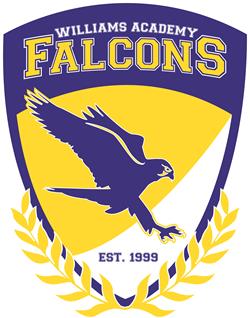 AgendaBoard of Directors’ MeetingMarjorie Williams AcademyConference RoomMay 31, 2019 at 3:00 p.m.Call to Order: Present: Roster (Chair), Williams (V. Chair), Barnhardt, Beck, Burnett, Oakes, RichardsonOthers: AustinAbsent: Guy (sick)For Action Items:Approve: 2019-2020 School Calendar - Austin reviewed the events – noted the later start. Beck pointed out a typo on the heading. Williams motioned for approval pending typo correction; Barnhardt seconded; all approved. Austin had calendar typo corrected by end of meetingApprove: Title I Application 2019-2020 – Austin explained the purpose of the Title 1 monies and its allocation directed toward ELA instruction and focused on closing the reading gap. Williams motioned; Oakes seconded; all approvedApprove: Proposed Budget for 2019-2020 – Austin presented the budget in a “in progress” redesigned format. Austin is working on itemizing more income and expenses. Board suggested Austin seek guidance from The Children’s Home CFO to see if the budget formats could be aligned. Board tabled approval of budget until it was presented in a complete format approved by Crossnore’s CFOApprove: Budget Resolution – Barnhardt motioned; Oakes seconded; all approvedApprove: Board Meeting Date for Budget Amendment Approval (proposed: June 25 – electronic) Beck motioned; Oakes seconded; all approvedFor Information Items:https://smile.amazon.com/  - listed as Marjorie Williams Academy but comes up as supporting Crossnore AcademyThe boxtop program is being restructured – box tops will no longer appear on products. People will have to send in their receipts. Austin feels this will greatly decrease the amount of money received from the programUpdatesNew positions filled:2/3 ELA Classroom – Gus Pederson – Austin informed the board of the test scores for the past 4 years and the need for a personnel change. Kindergarten Classroom – Holly Bridgeo – Austin informed the board of the dramatic increase in the K-1 numbers and the need to separate the classesACT –ACT Prep Class – Austin presented the improvement in test scores contributed to this class being offered17.1 (2019) 6.2% increase16.1 (2018) 9.8% increase14.6 (2017) -26.60% decrease19.6 (2016) 6%18.3 (2015) 4%18.1 (2014) 6.5%16.5 (2013) Base yearTitle I grant – due June 30, 2018 - planning allotment ($TBA) SRSA grant (approx.. $5,000)Upcoming Events:June 1 – Graduation @1;30Open Enrollment – June 15 – July 15, 2019 (Lottery July 16)Graduation – June 1, 2019 at 1:30 – Diplomas signed2019-2020 InitiativesRead to Achieve focus – Istation – new state programTeaching with Love and Logic – Austin explained the improved cultural environment using the trauma-informed model L&LTracking students’ absences and checkouts – the absences and checkouts from the residential students are improving. Austin explained the difficult situation with residential school and appts and how the school tries working with the cottages but emphasizes the danger of missing instructionCollege Prep process and procedures – Austin explained the role of the College Corp advisor and how valuable she has been in helping students be college and career ready.Formative Assessment and Data Analysis – Austin explain that the preliminary data show the test scores across the board improved this year and the hope is to exceed growthImproved communication and coordinator efforts with stake holders – emails, FB post, website, and phonetree notificationsEnrollment – 144 students - Public Input - none Adjourn – Barnhardt motioned; Williams seconded; all approved; Royster adjourned at 4:26Charter School Information:Charter School Homepage http://www.ncpublicschools.org/charterschools/Governance Board Training Opportunities http://www.ncpublicschools.org/charterschools/training/governance/		NCEES Training for Principal evaluationsMission Statement: The mission of Williams Academy is to offer a stable, emotionally supportive, educational environment for children with a goal of empowering each child to achieve his or her real academic and social potential.Vision: The vision of Williams Academy is to become a model school for academic achievement.BELIEFS:Academic growth of all students is the priority of the schoolStudents learn best in an environment that promotes student active engagement using a variety of strategies that accommodate diverse learning styles and intellectual levelsHealthy, safe, orderly and caring environments promote student learningParent, community, and school collaboration are vital to the success of school’s missionStudents will develop a respect and responsibility for community through active participation in service oriented opportunitiesOpportunities and exposure to experiences beyond the school will influence students towards setting positive goals for futureOn-going and meaningful professional development is crucial to teacher growth and ability to provide quality instruction.
